Series: Mind Games                                     Message: Loving Compassion		  	  July 9, 2017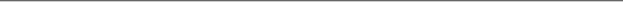 Luke 10:25-37 Love and compassion are as much a mindset as they are emotions.Wrong thinking = wrong heartsSee past the circumstance and see the person.John 3:17Everyone is beloved of God. Everyone has a story. Every life is immeasurably better with Christ.Think honestly.Matthew 25:34-46  |  Galatians 6:7-10All need grace.God gives grace freely to all.There is eternity to consider. Do good.Notes:______________________________________________________________________________________________________________________________________________________________________________________________________________________________________________________________________________________________________________________________________________________________________________________________________________________________________________________________________________________________________________________________________________________________________________________________________________________________________________________________________________________________________________________________________________________________________________________________________________________________________________________________________________________________________________________________________________________